К А Р А Р				      			ПОСТАНОВЛЕНИЕ10 декабрь   2014 й.	             № 35	                    10 декабря 2014 г.О  программе    «Развитие  малого   и среднего   предпринимательства  в  сельском   поселении Зириклинский сельсовет муниципального района Шаранский район Республики Башкортостан на 2015-2017 годы»              В  целях обеспечения благоприятных условий для развития малого и среднего предпринимательства на территории сельского поселения Зириклинский сельсовет, в целях реализации пункта 28 части 1 статьи 14 Федерального закона от 6 октября 2003 года № 131-ФЗ «Об общих принципах организации местного самоуправления в Российской Федерации», руководствуясь пунктом 1 части 1 статьи 11 Федерального закона от 24 июля 2007 года № 209-ФЗ «О развитии малого и среднего предпринимательства в Российской Федерации» ,Закон Республики Башкортостан «О развитии  малого и среднего предпринимательства в Республике Башкортостан» от 17.12.2008 г. №76з (в ред28.12.2009 г.,  постановляю:            1. Утвердить прилагаемую  программу «Развитие  малого  и  среднего   предпринимательства в сельском поселении Зириклинский сельсовет муниципального района Шаранский район Республики Башкортостан».             2. Обнародовать данное постановление на информационном стенде администрации сельского поселения Зириклинский сельсовет по адресу: Башкортостан, Шаранский район, с.Зириклы, ул.Дружбы, 2 и разместить на сайте администрации сельского поселения.           3.Признать утратившим силу постановление № 47 от 17.12.2013 года.            3. Контроль за выполнением настоящего постановления возложить на главу сельского поселения. Глава сельского поселения:                                                     Р.С.Игдеев                                                                                        ПРИЛОЖЕНИЕк постановлению администрации  сельского поселения Зириклинский сельсовет муниципального района  Шаранский  район  Республики Башкортостанот  10 декабря  2014 г. № 35ПРОГРАММА«РАЗВИТИЕ МАЛОГО И СРЕДНЕГО ПРЕДПРИНИМАТЕЛЬСТВАВ СЕЛЬСКОМ ПОСЕЛЕНИИ ЗИРИКЛИНСКИЙ СЕЛЬСОВЕТ МУНИЦИПАЛЬНОГО РАЙОНА ШАРАНСКИЙ РАЙОНРЕСПУБЛИКИ БАШКОРТОСТАН НА 2015 – 2017 годы»с.ЗириклыПаспорт Программы1. Содержание проблемы и обоснование необходимости ее решения программными методамиРазвитие малого и среднего предпринимательства – один из постоянных приоритетов социально-экономического развития поселения. Вовлечение экономически активного населения в предпринимательскую деятельность способствует росту общественного благосостояния, обеспечению социально-политической стабильности в обществе, поддержанию занятости населения, увеличению поступлений в бюджеты всех уровней. Быстрый и устойчивый рост экономики способен обеспечить конкурентоспособный малый и средний бизнес, использующий передовые информационно-коммуникационные и управленческие технологии. Развитие малого и среднего предпринимательства требует системных подходов и обоснованных финансовых вложений.2. Основные цели и задачи, сроки реализации ПрограммыОсновной целью настоящей Программы является улучшение условий для развития малого и среднего предпринимательства на территории сельского поселения Зириклинский сельсовет, способствующих:- созданию условий для развития малого и среднего предпринимательства на территории сельского поселения Зириклинский сельсовет;- развитию инфраструктуры поддержки малого и среднего предпринимательства на территории сельского поселения Зириклинский сельсовет;- увеличению количества субъектов малого и среднего предпринимательства на территории сельского поселения Зириклинский сельсовет;- обеспечению конкурентоспособности субъектов малого и среднего предпринимательства на территории сельского поселения Зириклинский сельсовет;- обеспечению занятости и повышение уровня жизни населения сельского поселения Зириклинский сельсовет;- созданию позитивного образа малого и среднего предпринимательства в глазах населения сельского поселения Зириклинский сельсовет.Сроки реализации настоящей Программы: 2014 – 2016 годы.3. Перечень программных мероприятийПеречень программных мероприятий, призванных обеспечить решение поставленных выше задач через механизмы реализации настоящей Программы, представлен в приложении к Программе4. Контроль за исполнением программыОтветственное лицо за исполнением  мероприятий управляющая делами сельского поселения Зириклинский сельсоветКонтроль за осуществлением исполнения программы  администрация сельского поселения Зириклинский сельсовет.ПРИЛОЖЕНИЕ                                                     к  муниципальной   программе «Развитие  малого                                                 и  среднего предпринимательства  в сельском                                                поселении Зириклинский сельсовет МР Шаранский                                              район Республики Башкортостан»ПЕРЕЧЕНЬ ПРОГРАММНЫХ МЕРОПРИЯТИЙБАШКОРТОСТАН РЕСПУБЛИКАҺЫШАРАН РАЙОНЫМУНИЦИПАЛЬ РАЙОНЫЕРЕКЛЕ АУЫЛ СОВЕТЫАУЫЛ БИЛӘМӘҺЕ ХАКИМИӘТЕ452641, Шаран районы, Ерекле ауылы, Дуслык урамы, 2Тел.(34769) 2-54-46, факс (34769) 2-54-45E-mail:zirikss@yandex.ru, http://zirikly.sharan-sovet.ruИНН 0251000711, ОГРН 1020200612948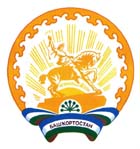 РЕСПУБЛИКА БАШКОРТОСТАНМУНИЦИПАЛЬНЫЙ РАЙОНШАРАНСКИЙ РАЙОНАДМИНИСТРАЦИЯСЕЛЬСКОГО ПОСЕЛЕНИЯЗИРИКЛИНСКИЙ СЕЛЬСОВЕТ452641, Шаранский район, с.Зириклы, ул.Дружбы, 2Тел.(34769) 2-54-46, факс (34769) 2-54-45E-mail:zirikss@yandex.ru, http://zirikly.sharan-sovet.ruИНН 0251000711, ОГРН 1020200612948Наименование программыМуниципальная  программа развитие малого и среднего предпринимательства в сельском поселении Зириклинский сельсовет на 2015-2017 годыПравовая основа ПрограммыФедеральный закон от 24 июля 2007 года № 209-ФЗ «О развитии малого и среднего предпринимательства в Российской Федерации»Заказчик ПрограммыАдминистрация сельского поселения Зириклинский сельсоветРазработчик ПрограммыАдминистрация сельского поселения Зириклинский сельсоветИсполнители мероприятий ПрограммыАдминистрация сельского поселения Зириклинский сельсоветОсновные цели ПрограммыСоздание условий для развития малого и среднего предпринимательства на территории сельского поселения Зириклинский сельсовет;Развитие инфраструктуры поддержки малого и среднего предпринимательства на территории сельского поселения Зириклинский  сельсовет;Увеличение количества субъектов малого и среднего предпринимательства на территории сельского поселения Зириклинский сельсовет;Обеспечение конкурентоспособности субъектов малого и среднего предпринимательства на территории сельского поселения Зириклинский сельсовет;Обеспечение занятости и повышение уровня жизни населения сельского поселения Зириклинский сельсовет;Создание позитивного образа малого и среднего предпринимательства в глазах населения сельского поселения Зириклинский  сельсоветСроки реализации Программы2015-2017 годыПеречень программных мероприятийПеречень программных мероприятий приведен в приложении к настоящей ПрограммеФинансирование ПрограммыБюджет сельского поселения Зириклинский сельсоветобщей объем финансирования – 100,0 тыс. рублей, из них:2015 год – 5,0 тыс. рублей;2016 год – 5,0 тыс. рублей;2017 год – 5,0 тыс. рублей;Ожидаемые результаты реализации ПрограммыУстойчивое развитие субъектов малого и среднего предпринимательства на территории сельского поселения Зириклинский  сельсовет;Пополнение бюджетов различных уровней в результате расширения налогооблагаемой базы;Насыщение товарного рынка конкурентоспособной продукцией и услугами местного производства;Увеличение числа рабочих местСистема организации контроля за исполнением ПрограммыАдминистрация сельского поселения Зириклинский сельсовет предоставляет сводную информацию о ходе выполнения мероприятий Программы в Совет  сельского поселения Зириклинский сельсовет ежегодно к 1 марта года, следующего за отчетным. № п/пНаименование мероприятияСрок исполнения (годы)Исполнитель№ п/пНаименование мероприятияСрок исполнения (годы)Исполнитель№ п/пНаименование мероприятияСрок исполнения (годы)Исполнитель1Разработка проектов решений Совета сельского поселения Зириклинский  сельсовет, принятие правовых актов Администрации сельского поселения Зириклинский сельсовет по вопросам малого и среднего предпринимательства             2015-2017Администрация сельского поселения Зириклинский сельсовет2Мониторинг  развития малого и среднего предпринимательства на территории сельского поселения Зириклинский  сельсовет2015-2017каждоеполугодиеАдминистрация сельского поселения Зириклинский сельсовет3Проведение работы по информированию  незащищенных слоев населения, безработных о перспективности ведения бизнеса  2015-2017Администрация сельского поселения Зириклинский сельсовет4Проведение среди субъектов малого и среднего предпринимательства на территории сельского поселения Зириклинский сельсовет ежегодного конкурса «Предприниматель года»2015-2017Администрация сельского поселения Зириклинский сельсовет5Обеспечение размещения среди     
субъектов малого предпринимательства  
заказов на поставки товаров,    
выполнение работ, оказание услуг для муниципальных нужд (в соответствии с Федеральным законом от 21.07.2005 N 94-ФЗ "О размещении заказов на поставки товаров, выполнение работ, оказание услуг для государственных и    
муниципальных нужд")2015-2017Администрация сельского поселения Зириклинский сельсовет,  по согласованию муниципальные заказчики6Передача во владение и (или) в пользование  муниципального имущества, в том числе земельных участков, зданий, строений, сооружений, нежилых помещений на возмездной основе, безвозмездной основе или на льготных условияхПо согласованию Комитет  по управлению собственностью Министерства земельных и имущественных отношений РБ по Шаранскому  району,Администрация  сельского поселения 7Участие в совещаниях, конференциях по проблемам развития малого и среднего предпринимательства и системы информационной поддержки субъектов малого и среднего предпринимательстваАдминистрация сельского поселения, по согласованию предпринимателями8Оказание информационной помощи  в сбыте продукции собственного производства  ИП, КФХ, ЛПХ, реализация продукции на более выгодных для производителя условияхАдминистрация сельского поселения Зириклинский сельсовет9Оказание информационной     
помощи работодателям - субъектам малого бизнеса и работникам по вопросам заключения коллективных         
договоров и соглашений в сфере трудового законодательства и охраны труда, а также анализ состояния дел в этой сфере.Администрация сельского поселения Зириклинский сельсовет10Ведение банка данных о субъектах малого предпринимательства, зарегистрированных на территории района и обеспечение сводной статистической  информации   об итогах  деятельности  субъектов малого предпринимательстваАдминистрация сельского поселения Зириклинский сельсовет11Предоставление  субъектам малого предпринимательства информации по неиспользуемым площадям (свободным, сдаваемым в аренду, находящимся в аренде, предлагаемым к реализации и пр.) Составление перечня муниципального имущества для передачи во владение или в пользование субъектам малого и среднего предпринимательства.в течение годаАдминистрация СП Комитет по управлению Министерства земельных и имущественных отношений Республики Башкортостан по Шаранскому району (по согласованию)12Оказание информационно-консультативных услуг безработным гражданам, изъявившим желание заняться предпринимательской деятельностьюв течение годаАдминистрация сельского поселения